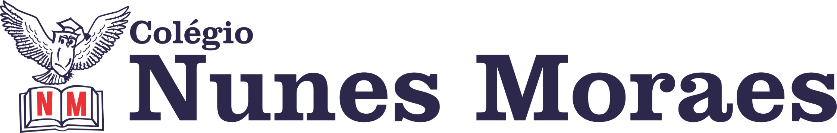 ““Seu engajamento garante sua aprendizagem.’’1ª aula: 7:20h às 8:15h – PORTUGUÊS – PROFESSORA: TATYELLEN PAIVA1º passo: Faça a leitura do texto da seção "Panorama". Livro SAS 02 – Pág: 16 e 17.2º passo: Resolva os exercícios de interpretação. Livro SAS 02 – Pág: 18 e 19 (q.1 a 5)3º passo: Atente-se à correção da atividade. Livro SAS 02 – Pág: 18 e 19 (q.1 a 5)Durante a resolução dessas questões a professora Tatyellen vai tirar dúvidas no WhatsApp (9.9219-3687)Faça foto das atividades que você realizou e envie para coordenação Celma (9.9411-6624)Essa atividade será pontuada para nota.2ª aula: 8:15h às 9:10h – MATEMÉTICA – PROFESSOR: DENILSON SOUSA  1° passo: Acesse a plataforma SAS e veja no gabarito das atividades a solução das questões feitas por você na aula anterior.  (Se ficar alguma dúvida sobre as soluções, entre em contato com o professor Denilson, via grupo da turma no WhatsApp) (5 min.) 2° passo: Acompanhe a vídeo-aula com o professor Denilson Sousa exercitando multiplicação de números racionais. Assista a aula no seguinte link:https://youtu.be/JgfishfalBs (25 min.)3° passo: Baseado no que você leu no livro e assistiu na vídeo-aula, resolva as questões: Página 28 Q. 3 e 4Durante a resolução dessas questões o professor Denilson vai tirar dúvidas no WhatsApp (9.9165-2921)Faça foto das atividades que você realizou e envie para coordenação Celma (9.9411-6624)Essa atividade será pontuada para nota.

Intervalo: 9:10h às 9:45h3ª aula: 9:45h às 10:40 h – PORTUGUÊS – PROFESSORA:  TATYELLEN PAIVA1º passo: Reveja os conteúdos - Livro SAS 02 – Pág: 10 a 14;Complemento nominalAdjunto adnominalComplemento nominal x Adjunto adnominal2º passo: Resolva os exercícios. Livro SAS 02 – Pág: 15 e 16 (q.1 a 6).3º passo: Atente-se à correção da atividade. Livro SAS 02 – Pág: 15 e 16 (q.1 a 6).Durante a resolução dessas questões a professora Tatyellen vai tirar dúvidas no WhatsApp (9.9219-3687)Faça foto das atividades que você realizou e envie para coordenação Celma (9.9411-6624)Essa atividade será pontuada para nota.4ª aula: 10:40h às 11:35h - CIÊNCIAS– PROFESSORA: RAFAELLA CHAVES1º passo: Correção da atividade domiciliar: SAS/Explore seus conhecimentos, página 18, questões 6 e 7.2º passo:  Assistir o vídeo no link: https://drive.google.com/file/d/1l-YAejJL01qGSkMfeWqPO35RpnttrPqy/viewOBSERVAÇÂO: Enviar a fotografia da atividade para a responsável da turma.3º passo: Atividade domiciliar: explore seus conhecimentos! 8 e 9, página 19.Durante a resolução dessas questões a professora Rafaella vai tirar dúvidas no WhatsApp (9.9205-7894)Faça foto das atividades que você realizou e envie para coordenação Celma (9.9411-6624)Essa atividade será pontuada para nota.PARABÉNS POR SUA DEDICAÇÃO!